The League of Women Voters of Saratoga County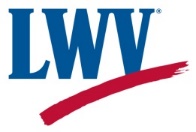 Request for PublicityPlease complete to publicize events and actions, promote advocacy, and relay information to membership and/or the public. E-mail completed form to: qzip99@nycap.rr.com. NOTE: Some publicity needs to be available 2-3 weeks in advance.Your name:Email:Which ways do you envision this being publicized?Newspaper/Online/Local News MediaSocial Media (FaceBook, Instagram, Twitter)Mail Chimp (e-mail blast to membership)Website (Event listing, blog)LWV Newsletter to membership (articles, calendar listings)Flyers, QR Codes, Handouts for public eventsEvent/Action Information Details: (Please provide as much information as you have at this time.)Name of Event/Promo:Date:Start Time:End Time:Location:Access (tickets, in-person, virtual, RSVP needed):If virtual, please provide link for access or registration:Contact Person NameEmail:Phone:Purpose of Event/Action. Is it for the public or League members only?Details to be included:Is the event sponsored or co-sponsored by any other organization(s)? Who?Please attach image(s)/graphic(s) that can be used.Updated 10/25/22